DOWNHAM MARKET TOWN COUNCIL  ACTING TOWN CLERK							   	15 PARADISE ROADMrs N Westwood     								DOWNHAM MARKETPE38 9HSTelephone 01366 387770Email info@downhammarkettc.co.ukMission Statement‘To investigate and promote proactively, opportunities for the benefit and development of the whole community, and to give particular focus to supporting organisations and groups within the community seeking to develop new projects and ideas’You are summoned to attend a meeting of the Community Development Committee to be held on Wednesday 1st May 2019 at 7.00pm in the Town Council Offices to discuss the business on the Agenda below.Yours faithfully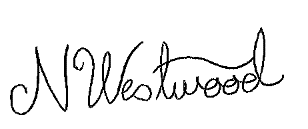 Nikki WestwoodActing Town ClerkDate: 27th March 2019 Mobile phones should be either switched off or on silent mode.The press and public are welcome to attendAGENDAEmergency Evacuation ProceduresTo receive Members’ Apologies for absenceTo receive Members’ Declarations of InterestTo approve the minutes of the Community Development Committee meeting held on Wednesday 3rd April 2019 (pages 6412 - 6415)Public Participation (15 minutes)Working towards greater inclusivity –  Community Plan workshop Dementia-friendly Town Sporting Heroes Awards – to consider further proposal costs.Cont….Draw/Lottery proposal - updateTo receive the Clerk’s reportTo receive Councillors’ Questions	To approve the payment of the Community Development Committee billsTo receive minutes and updates from the Sub-Committees of this Committee:Events Sub-Committee Water Festival Sub-Committee Music Festival Sub-Committee  Launch of Explore West Norfolk website and apps. - feedback To receive a report from West Norfolk Tourism  Update on Downham Market Arts  To receive and consider Financial Report – subject to audit completionEnd